Vocabulary CrosswordDirectionsVocabulary CrosswordDirections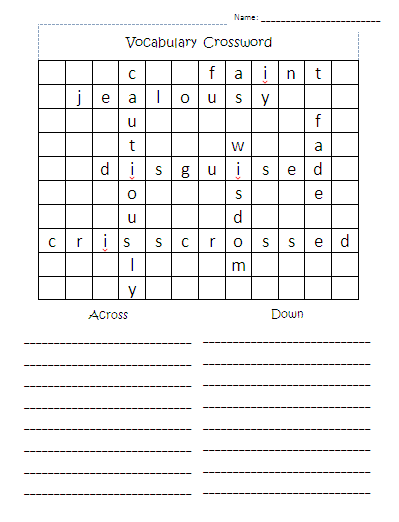 Put each of your wordsinto the boxes. (write lightly)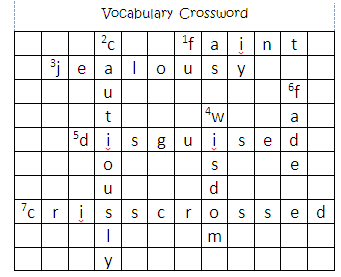 Number the first boxof each word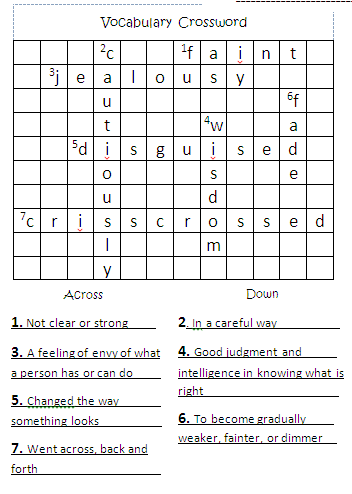 Write down the number followed by a definition/synonym for each word on the blanks below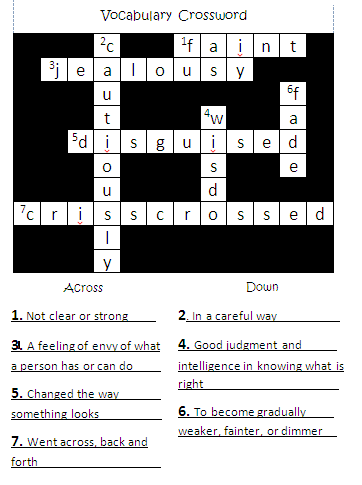 Color in the unused boxes.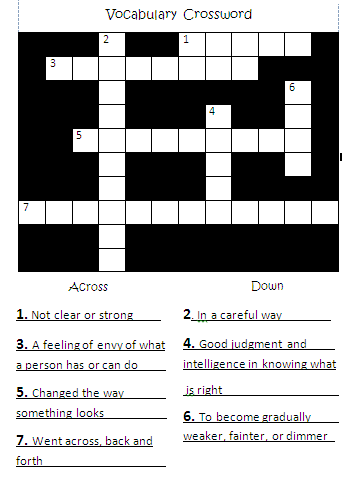 Erase the words, but leave the numbers.Erase the words, but leave the numbers.Vocabulary CrosswordVocabulary CrosswordVocabulary CrosswordVocabulary CrosswordVocabulary CrosswordVocabulary CrosswordVocabulary CrosswordVocabulary CrosswordVocabulary CrosswordVocabulary CrosswordVocabulary CrosswordVocabulary Crossword